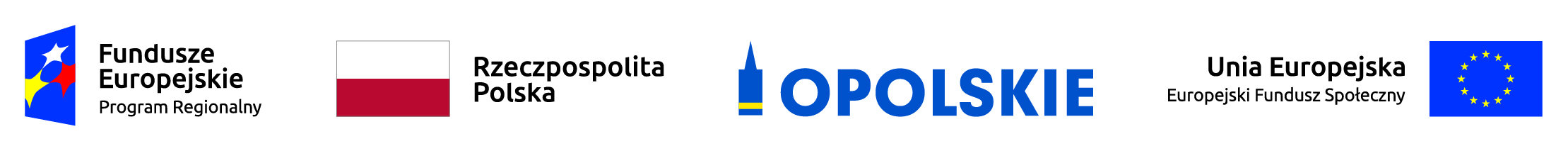 Opole  dnia  10.09.2018ZAPYTANIE OFERTOWE  NR 08.01/2/9/18na świadczenie usług cateringowych dla uczestników specjalistycznego kursu terapii systemowej oraz szkoleń w ramach realizowanego projektuW związku z wykonywaniem zadań przez Zamawiającego  w ramach realizacji projektu partnerskiego współfinansowanego przez Unię Europejską ze środków Europejskiego Funduszu Społecznego, w ramach Regionalnego Programu Operacyjnego Województwa Opolskiego na lata 2014-2020, Działanie 8.1 - Dostęp do wysokiej jakości usług zdrowotnych i społecznych o nazwie"Ośrodki Promocji Edukacji i Terapii Rodzin – program rozwoju i profesjonalizacji usług psychoedukacyjnych i terapeutycznych dla rodzin w woj. opolskim" zaprasza się wszystkie podmioty spełniające niżej określone warunki do złożenia oferty  na wykonanie usługi cateringowejNAZWA I ADRES ZAMAWIAJĄCEGO:Diecezjalna Fundacja Ochrony Życia – Lider partnerstwaul. Książąt Opolskich 19, 45-005 OpoleBiuro: Pl. Katedralny 4, 45-005 OpoleTel. 77/ 44 10 260osoba do kontaktu : Pani Beata Balicka-Błagitka, tel. 601 067 065e-mail: biuro@dfoz.plTRYB UDZIELENIA ZAMÓWIENIA:Do przedmiotowego postępowania nie stosuje się Ustawy z dnia 29 stycznia 2004 r. Prawo Zamówień Publicznych (Dz.U. z 2017 poz. 1579)Niniejsze postępowanie prowadzone jest w trybie rozeznania rynku zgodnie z Wytycznymi w zakresie kwalifikowalności wydatków w ramach Europejskiego Funduszu Rozwoju Regionalnego, Europejskiego Funduszu Społecznego oraz Funduszu Spójności na lata 2014-2020.OPIS PRZEDMIOTU ZAMÓWIENIA:Przedmiotem ogłoszenia jest zaproszenie do składania ofert na realizację usług w postaci świadczenia usług cateringowych (przygotowanie i dostarczenie posiłków oraz zapewnienie serwisu kawowego) dla uczestników specjalistycznego kursu terapii systemowej oraz szkoleń w ramach projektu „Ośrodki Promocji Edukacji i Terapii Rodzin – program rozwoju i profesjonalizacji usług psychoedukacyjnych i terapeutycznych dla rodzin w woj. opolskim."Celem zamówienia jest zapewnienie świadczenia usług cateringowych (przygotowanie i dostarczenie posiłków oraz zapewnienie serwisu kawowego) dla uczestników specjalistycznego kursu terapii systemowej oraz szkoleń w ramach projektu. Poprzez serwis kawowy należy rozumieć zapewnienie uczestnikom kursu co najmniej: gorącej wody, kawy rozpuszczalnej, herbaty w torebkach, mleka do kawy, cukru, cytryny, wody mineralnej gazowanej i niegazowanej (min. 0,5 litra na 1 osobę), kruche ciastka (min. 3 rodzaje w tym jedne z czekoladą, łączna min. waga 100 gram na 1 osobę). Serwis kawowy winien być przygotowany w sposób estetyczny na min. 15 minut przed rozpoczęciem zajęć w danym dniu i być dostępny dla uczestników przez cały dzień szkoleniowy (z koniecznością ewentualnego uzupełnienia gorącej wody, kawy, herbaty oraz wody gazowanej i niegazowanej). Serwis kawowy powinien być przygotowany w miejscu ustalonym z Zamawiającym niedostępnym dla osób postronnych. Wykonawca zobowiązany jest zapewnić odpowiedniej wielkości stół cateringowy nakryty obrusem, serwetki, czyste sztućce wielokrotnego użytku (łyżeczki do kawy/herbaty) oraz kubeczki jednorazowego użytku dostosowane do temperatury gorących i zimnych napoi).Poprzez gorący posiłek należy rozumieć obiad składający się z drugiego dania. Drugie danie stanowi: danie o gramaturze co najmniej 550 gram, składające się z mięsa lub ryby (filet) podawane razem z surówką lub gotowanymi warzywami oraz zamiennie z ziemniakami, kaszą, ryżem, makaronem lub kluskami, przy czym gramatura poszczególnych składników po przetworzeniu powinna wynosić: mięso lub ryby – min. 150 gram, ziemniaki, kasza, ryż, makaron, kluski – min. 250 gram, surówka lub gotowane warzywa – min. 150 gram. Zamawiający nie dopuszcza powtarzalności gorącego posiłku w okresie kolejnych 5 dni szkoleniowych.W przypadku gdy w kursie uczestniczyć będą osoby pozostające na diecie wegańskiej, wegetariańskiej lub innej równoważnej diecie lub cierpiące na alergie pokarmowe Wykonawca zobowiązany jest do przygotowania i odpowiedniego oznaczenia gorącego posiłku odpowiadającego potrzebom tych osób przy zachowaniu gramatury i kaloryczności wskazanej w zapytaniu ofertowym. Zamawiający powiadomi Wykonawcę o ww. uczestnikach co najmniej 3 dni przed terminem dostawy.Wykonawca winien przedstawić jako załącznik do oferty proponowany jadłospis wraz z gramaturą w 5 różnych wersjach dań obiadowych.Wykonawca zobowiązany jest do dostarczenia proponowanego jadłospisu na okres kolejnych 3 dni szkoleniowych w ramach kursu z trzydniowym wyprzedzeniem. Zamawiający uprawniony jest do dokonania zmian w proponowanym jadłospisie poprzez wymianę proponowanego dania obiadowego na inne danie obiadowe przedstawione w załączonym do oferty proponowany jadłospis w 5 różnych wersjach dań obiadowych, a w przypadku uczestników będących na diecie wegańskiej wegetariańskiej, innej równoważnej diecie lub cierpiących na alergie pokarmowe Wykonawca na żądanie Zamawiającego zobowiązany jest do przedstawienia co najmniej jednej dodatkowej wersji dań obiadowych. Posiłki powinny być bezwzględnie świeże oraz charakteryzować się wysoką jakością w odniesieniu do użytych składników. Posiłki winny być przygotowywane z surowców wysokiej jakości, świeżych, naturalnych, mało przetworzonych, z ograniczoną ilością substancji konserwujących, zagęszczających, barwiących lub sztucznie aromatyzowanych. Posiłki nie mogą być wykonywane z produktów typu instant, np. zupy w proszku i sosy w posiłku oraz produktów gotowych.Wartość odżywcza i energetyczna posiłków musi być zgodna z określonymi normami i wytycznymi Instytutu Żywności i Żywienia i uwzględniać rację pokarmową dla osób dorosłych. Ciepły posiłek musi odpowiadać normom odżywczym obowiązujący w tzw. Punktach zbiorowego żywienia tj. posiłki powinny być przygotowywane zgodnie z zasadami racjonalnego żywienia, sporządzane z pełnowartościowych, świeżych artykułów spożywczych posiadających aktualne terminy ważności. Posiłki w momencie ich podawania powinny posiadać estetyczny wygląd i być podane w naczyniach jednorazowych posiadających atest PZH. Wraz z gorącym posiłkiem dla każdego z uczestników dostarczone powinny być ponadto serwetki jednorazowe oraz czyste sztućce wielokrotnego użytku (widelec, nóż, łyżka).W każdym dniu szkoleniowym Wykonawca powinien zapewnić osobę do przygotowania i ewentualne uzupełniania serwisu kawowego, zapewnienia higieny i estetycznego wyglądu serwisu kawowego po każdej przerwie oraz do podania gorącego posiłku (obiadu) i późniejszego odebrania wszystkich brudnych naczyń, opakowań i sztućców pozostałych po dniu szkoleniowym. Zamawiający planuje realizację obu kursów na terenie województwa opolskiego, miasto: Opole Każda grupa szkoleniowa liczyć będzie 11 osób. Dokładne miejsce prowadzenia kursu i dostarczenia posiłków zostanie wskazane Wykonawcy nie później niż na 3 dni przed dostawą. Zamawiający po za wyjątkowymi sytuacjami wynikającymi z sytuacji losowych, przewiduje realizację kursu średnio w wymiarze 8-10 godz. dydaktycznych dziennie. W takim przypadki przewidywane są 2 przerwy kawowe oraz jedna przerwa obiadowa. W zależności od preferencji i możliwości grupy szkoleniowej kurs może być realizowany w dni powszednie (w godzinach: 8:00 – 21:00), w soboty i niedziele (w godz. 8:00 – 18:00) oraz w trybie mieszanym. Szczegółowy harmonogram zajęć uwzględniający przerwy kawowe i obiadowe wybrany Wykonawca otrzyma na 3 dni przed dostawą. Zamawiający zastrzega możliwość dokonania zmian harmonogramu. 3.4	Sposób realizacji zamówienia: łącznie 50 dni zajęciowych w okresie od IX 2018 do VII 2020 z przerwą letnią w okresie VII-VIII 20193.5	Miejsce realizacji zamówienia: Opole, siedziba Zamawiającego w Opolu, Pl. Katedralny 4 lub inne wskazane miejsce na terenie miasta Opola.3.6  Wspólny Słownik Zamówień (CPV) w odniesieniu do zadania obejmuje kod55.30.00.00-3 Usługi restauracyjne i dotyczące podawania posiłków4.  TERMIN WYKONANIA ZAMÓWIENIA :  4.1 Realizacja kursów planowana jest w okresie od X 2018 do VII 2020  z przerwą letnią w okresie VII-VIII 2019WARUNKI UDZIAŁU W ZAMÓWIENIU :O udzielenie zamówienia mogą ubiegać się Wykonawcy, którzy nie podlegają wykluczeniu .Zakres wykluczenia opisano w punkcie 11 niniejszego zapytaniaOcena spełnienia ww. warunku nastąpi w oparciu o złożone oświadczenie (wzór stanowi załącznik), na zasadzie „spełnia/nie spełnia”.5.2  	O  udzielenie zamówienia mogą ubiegać się wykonawcy wspólnie (np. konsorcjum, spółka cywilna) pod warunkiem załączenia do oferty pełnomocnictwa podpisanego przez wszystkich konsorcjantów/wspólników, obejmującego między innymi swym zakresem upoważnienie do  reprezentowania w postępowaniu o udzielenie zamówienia. Dodatkowo do oferty należy załączyć odrębne oświadczenia wszystkich konsorcjantów/wspólników o braku podstaw do wykluczenia z postępowania w odniesieniu do zapisów pkt. 11 niniejszego zapytania .Ocena spełnienia ww. warunków nastąpi w oparciu o złożone pełnomocnictwo (wzór stanowi załącznik) oraz oświadczenia  (wg wzoru stanowiącego załącznik) na zasadzie „spełnia/nie spełnia”5.3	O udzielenie zamówienia mogą się ubiegać wykonawcy, którzy spełniają warunki udziału w postępowaniu.5.3.1	Wykonawca powinien dysponować: 1) bazą techniczną umożliwiającą przygotowywanie posiłków zgodne z ustawą o ustawą z dnia 25 sierpnia 2006 roku o bezpieczeństwie żywności i żywienia (t.j. Dz.U. z 2015 r. Poz. 594). W celu spełnienia tego wymagania należy przedstawić aktualną na dzień składania oferty decyzję o wpisie do rejestru zakładów o którym mowa w art. 67 w/w ustawy albo o zatwierdzenie zakładu i o wpis do rejestru zakładów, 2) minimum jednym środkiem transportu przystosowanym do przewozu żywności, zgodny z rozporządzeniem (WE) Nr 852/2004 Parlamentu Europejskiego i Rady z dnia 29 kwietnia 2004 r. w sprawie higieny środków spożywczych (Dz. U. Unii Europejskiej i Rady L 139/1 z 30 kwietnia 2004 r.). W celu spełnienia tego wymagania należy przedstawić aktualną na dzień składania oferty opinię sanitarną lub decyzję na środek transportu do przewozu artykułów spożywczych, 3) osobami zdolnymi do wykonania zamówienia i posiadającymi przez cały okres obowiązywania umowy aktualne orzeczenie lekarskie do celów sanitarno-epidemiologicznych.5.3.2 	Wykonawcy wspólnie ubiegający się o udzielenie zamówienia, których oferta zostanie uznana za najkorzystniejszą, przed podpisaniem umowy o realizację zamówienia zobowiązani są do zawarcia umowy cywilnoprawnej określającej rolę i zadania poszczególnych Wykonawców oraz zasady ich współdziałania podczas realizacji zamówienia. Zamawiający może zażądać przedstawienia mu do wglądu w/w umowy.5.3.3 	Niezależnie od postanowień umowy, o której mowa powyżej, w każdym przypadku Wykonawcy wspólnie ubiegający się o zamówienie będą  solidarnie i bezwarunkowo odpowiedzialni przed Zamawiającym za wykonanie umowy. Ponadto powiadomią Zamawiającego o swoim partnerze wiodącym, który będzie miał pełnomocnictwa do podejmowania decyzji wiążących Wykonawcę i każdą z tych osób, i na adres którego doręczane będą wszelkie pisma i oświadczenia.6. OPIS SPOSOBU PRZYGOTOWANIA OFERTY :6.1	Ofertę należy złożyć w jednym egzemplarzu.6.2	Oferta musi być przygotowana w języku polskim, wg wzoru formularza ofertowego  stanowiącego załącznik do niniejszego zapytania.6.3	Oferta musi być wypełniona we wszystkich wymaganych polach.6.4	Do oferty muszą  zostać dołączone wszystkie wymagane  załączniki.6.5	Oferta winna być opatrzona pieczęcią firmową  i musi być podpisana przez osobę upoważnioną do składania oświadczeń woli w imieniu oferenta. 6.6	W przypadku przekazywania dokumentacji pocztą tradycyjną bądź poprzez dostarczenie do siedziby Zamawiającego, formularz oferty wraz z wymaganymi załącznikami (sporządzonymi na bazie dostępnych wzorów) musi być złożony w oryginale. Inne dokumenty składane są w postaci kserokopii poświadczonej za zgodność  z oryginałem przez osobę upoważnioną do reprezentacji. 6.7	W przypadku przekazywania dokumentacji drogą elektroniczną, załączane skany winny być  wykonane odpowiednio  z dokumentów będących oryginałami lub z uwierzytelnionych kopii. W sytuacji, gdy złożona  w formie elektronicznej oferta zostanie uznana za najkorzystniejszą wybrany Wykonawca jest zobowiązany dostarczyć do Zamawiającego oryginały składanych w postępowaniu dokumentów  przed terminem zawarcia umowy na wykonanie zamówienia.6.8	Oferty przygotowane w inny niż wyżej opisany  sposób nie będą podlegały ocenie.	7. WYBÓR NAJKORZYSTNIEJSZEJ OFERTY :7.1	Spośród  ofert spełniających wszystkie wymogi Zamawiający wybierze ofertę najkorzystniejszą. 7.2	Przy wyborze oferty Zamawiający oceni zgodność oferty z przedmiotem zamówienia, zaproponowaną cenę wykonania usługi oraz zaoferowane ponadstandardowe czynniki świadczenia usługi .  7.3	Z wybranym Wykonawcą zostanie podpisana umowa, której projekt stanowi załącznik nr 4 do niniejszego zapytania.7.4	Cena oferty jest ceną ryczałtową brutto, zawierającą wszystkie koszty wykonania pełnego zakresu przedmiotu zamówienia.7.5	Zamawiający zastrzega sobie prawo odrzucenia  oferty z rażąco niską ceną w stosunku do cen rynkowych.8. 	MIEJSCE ORAZ TERMIN SKŁADANIA OFERT :8.1	Oferta może być przesłana za pośrednictwem poczty elektronicznej  na adres e-mail : biuro@dfoz.pl, pocztą tradycyjną lub kurierem na adres biura Zamawiającego 45-005 Opole, Pl. Katedralny 4 albo dostarczona do biura Zamawiającego.8.2	Oferty przesyłane pocztą elektroniczną winny być zatytułowane „Oferta do zapytania ofertowego nr 08.01/2/9/18”.8.3	Oferty składane w wersji papierowej należy składać w zamkniętych kopertach z dopiskiem „Oferta do zapytania ofertowego nr 08.01/2/9/18”.8.4	Termin składania ofert cenowych upływa o godz. 1500 w dniu 20.09.2018r.8.5	W przypadku ofert przesyłanych pocztą lub kurierem termin uznaje się za zachowany pod warunkiem wpłynięcia oferty do siedziby Zamawiającego  w w/w terminie.8.6	W przypadku ofert przesłanych pocztą elektroniczną termin uznaje się za zachowany pod warunkiem otrzymania przez Zamawiającego oferty najpóźniej w w/w terminie  i na adres mailowy wskazany w pkt.8.1.8.6	Otwarcie ofert i wyłonienie Wykonawcy nastąpi w dniu 20.09.2018r.9.	OGŁOSZENIE WYNIKÓW POSTĘPOWANIA : 9.1	Wykonawcy , którzy złożą oferty zostaną zawiadomieni o wynikach postępowania w formie elektronicznej na adres e-mail wskazany w ofercie (a w przypadku jego braku na adres pocztowy) w dniu 20.09.2018 r. (data wysłania informacji  mailowo lub pocztą tradycyjną). 9.2	Zamawiający zawrze umowę z Wykonawcą, którego oferta zostanie uznana za spełniającą wszelkie wymogi i uzyska najwyższą liczbę punktów wynikających z ww. kryteriów oceny ofert.10.	INFORMACJE DODATKOWE : 	Oferent może przed upływem terminu składania ofert zmienić lub wycofać swoją ofertę10.2	W toku badania i oceny ofert Zamawiający może żądać od Wykonawców wyjaśnień dotyczących treści złożonych ofert.Zamawiający zastrzega sobie możliwość zmiany lub uzupełnienia treści zapytania ofertowego, przed upływem terminu na składanie ofert. W sytuacji, w której w wyniku niniejszego postępowania wyłonieni zostaną wykonawcy działający wspólnie np. konsorcjum , Zamawiający zastrzega sobie prawo do dokonania zmian w załączonym projekcie umowy, w celu określenia między innymi:  zakresu robót i odpowiedzialności poszczególnych konsorcjantów/wspólników oraz sposobu rozliczeń pomiędzy Zamawiającym a Wykonawcą.Zamawiający nie dopuszcza składania ofert częściowych.Zamawiający nie przewiduje możliwości składania ofert wariantowych.	Zamawiający nie przewiduje udzielania zamówień uzupełniających.Zamawiający zastrzega sobie możliwość dokonywania zmian w umowie zawartej z Wykonawcą (w formie aneksu, za pisemną zgodą obu stron,) z powodu:wystąpienia z przyczyn niezależnych od Wykonawcy opóźnienia w terminie realizacji zadania,  związanych z koniecznością zmiany terminu realizacji sesji szkoleniowych oraz ich rozliczenia, bądź opóźnienia wskutek wystąpienia okoliczności, których żadna ze stron nie mogła przewidzieć pomimo zachowania należytej staranności,wystąpienia uzasadnionych zmian w zakresie i sposobie wykonania przedmiotu zamówienia,wystąpienia obiektywnych przyczyn niezależnych od Zamawiającego i Wykonawcy,wystąpienia okoliczności będących wynikiem działania siły wyższej,zmiany istotnych regulacji prawnych	Termin związania ofertą , licząc od dnia otwarcia ofert wynosi 30 dni.11. ZAKRES WYKLUCZENIA – INFORMACJA O ZAKAZIE POWIĄZAŃ :11.1	Z udziału w postępowaniu wykluczeni są Wykonawcy powiązani osobowo i kapitałowo z Zamawiającym, tym samym do udziału w postępowaniu Zamawiający dopuści podmioty, które złożą następujące oświadczenie w tym zakresie:— Wykonawca oświadcza, że nie jest powiązany osobowo lub kapitałowo z Zamawiającym. Przez powiązania osobowe lub kapitałowe rozumie się wzajemne powiązania między Zamawiającym lub osobami upoważnionymi do zaciągania zobowiązań w imieniu Zamawiającego lub osobami wykonującymi w imieniu Zamawiającego czynności związanych z przygotowaniem i przeprowadzeniem procedury wyboru Wykonawcy a Wykonawcą, polegające w szczególności na:a) uczestniczeniu w spółce jako wspólnik spółki cywilnej lub spółki osobowej,b) posiadaniu co najmniej 10 % udziałów lub akcji,c) pełnieniu funkcji członka organu nadzorczego lub zarządzającego, prokurenta, pełnomocnika,d) pozostawaniu w związku małżeńskim, w stosunku pokrewieństwa lub powinowactwa w linii prostej, pokrewieństwa drugiego stopnia lub powinowactwa drugiego stopnia w linii bocznej lub w stosunku przysposobienia, opieki lub kurateli.12.        KLAUZULA INFORMACYJNA W ZWIĄZKU Z RODO:	Zgodnie z art. 13 ust. 1 i 2 rozporządzenia Parlamentu Europejskiego i Rady (UE) 2016/679 z dnia 27 kwietnia 2016 r. w sprawie ochrony osób fizycznych w związku z przetwarzaniem danych osobowych i w sprawie swobodnego przepływu takich danych oraz uchylenia dyrektywy 95/46/WE (ogólne rozporządzenie o ochronie danych) (Dz. Urz. UE L 119 z 04.05.2016, str. 1), dalej „RODO”, informuję, że: administratorem Pani/Pana danych osobowych jest Diecezjalna Fundacja Ochrony Życia z siedzibą w Opolu, ul. Książąt Opolskich 19 ; osoba do kontaktu : Dyrektor Biura - Beata Balicka-Błagitka,  tel.  601 067 065;  inspektorem ochrony danych osobowych w /nazwa zamawiającego/ jest Pani/Pani /imię i nazwisko, kontakt: adres e-mail, telefon/ *;Pani/Pana dane osobowe przetwarzane będą na podstawie art. 6 ust. 1 lit. c RODO w celu związanym z postępowaniem o udzielenie zamówienia NR 08.01/2/9/18 z dnia 10.09.2018 prowadzonym w trybie rozeznania rynku;odbiorcami Pani/Pana danych osobowych będą osoby lub podmioty, którym udostępniona zostanie dokumentacja postępowania w oparciu o przepisy prawa unijnego i krajowego, w tym szczególne przepisy udzielania zamówień np. zasadę konkurencyjności;  Pani/Pana dane osobowe będą przechowywane, przez okres 4 lat od dnia zakończenia postępowania o udzielenie zamówienia, a jeżeli czas trwania umowy przekracza 4 lata, okres przechowywania obejmuje cały czas trwania umowy;obowiązek podania przez Panią/Pana danych osobowych bezpośrednio Pani/Pana dotyczących jest wymogiem, związanym z udziałem w postępowaniu o udzielenie zamówienia publicznego; w odniesieniu do Pani/Pana danych osobowych decyzje nie będą podejmowane w sposób zautomatyzowany, stosowanie do art. 22 RODO;posiada Pani/Pan:na podstawie art. 15 RODO prawo dostępu do danych osobowych Pani/Pana dotyczących;na podstawie art. 16 RODO prawo do sprostowania Pani/Pana danych osobowych ;na podstawie art. 18 RODO prawo żądania od administratora ograniczenia przetwarzania danych osobowych z zastrzeżeniem przypadków, o których mowa w art. 18 ust. 2 RODO ;  prawo do wniesienia skargi do Prezesa Urzędu Ochrony Danych Osobowych, gdy uzna Pani/Pan, że przetwarzanie danych osobowych Pani/Pana dotyczących narusza przepisy RODO;nie przysługuje Pani/Panu:w związku z art. 17 ust. 3 lit. b, d lub e RODO prawo do usunięcia danych osobowych;prawo do przenoszenia danych osobowych, o którym mowa w art. 20 RODO;na podstawie art. 21 RODO prawo sprzeciwu, wobec przetwarzania danych osobowych, gdyż podstawą prawną przetwarzania Pani/Pana danych osobowych jest art. 6 ust. 1 lit. c RODO.13. UNIEWAŻNIENIE POSTĘPOWANIA :13.1	Zamawiający zastrzega sobie prawo zamknięcia postępowania bez wybrania którejkolwiek z ofert bądź unieważnienia postępowania w każdym czasie bez podania przyczyny.13.2	W przypadku unieważnienia  postępowania Zamawiający nie ponosi odpowiedzialności za koszty poniesione przez oferentów w związku z przygotowaniem i złożeniem ofert.14.	WZORY ZAŁĄCZNIKÓW :14.1	Załącznik nr 1 – formularz ofertowy14.2	Załącznik nr 2 – oświadczenie o niewykluczeniu14.3	Załącznik nr 3 – wzór pełnomocnictwa Wykonawców wspólnie ubiegających się o udzielenie zamówienia14.4	Załącznik nr 4 – istotne postanowienia  umowy							ks. Jerzy Dzierżanowski							ks. Paweł Landwójtowicz